Instituto de Educação Infantil e JuvenilInverno, 2020. Londrina, 28 de agostoNome: ____________________________________ Turma: 5º ano.Área do conhecimento: Educação Física | Professor: LeandroEDUCAÇÃO FÍSICA – YOGAOlá! Hoje vamos acalmar, respirar fundo e fazer duas práticas de yoga.https://www.youtube.com/watch?v=TGsZjWvWcWk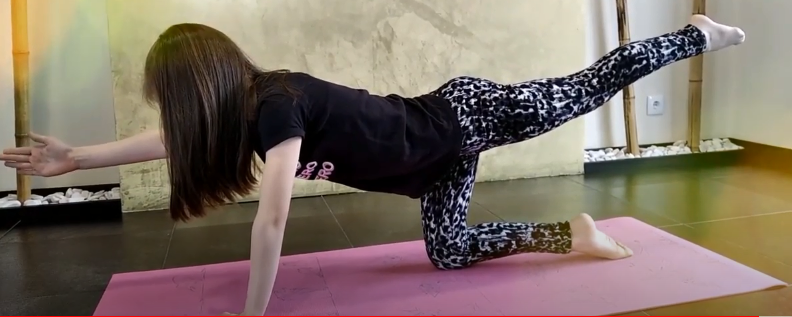  Se possível, chame um adulto para fazer junto com você essa segunda parte!https://www.youtube.com/watch?v=ImaM4e2ooAQ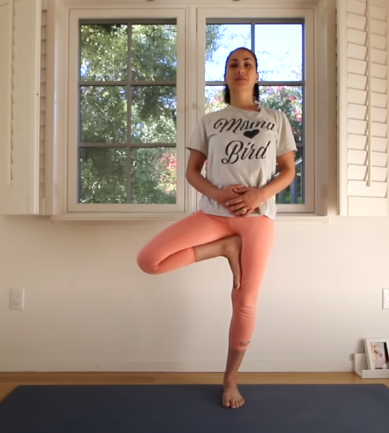 ***Atenção esse material não necessita ser impresso***